Linie coupure Huisduiner weg
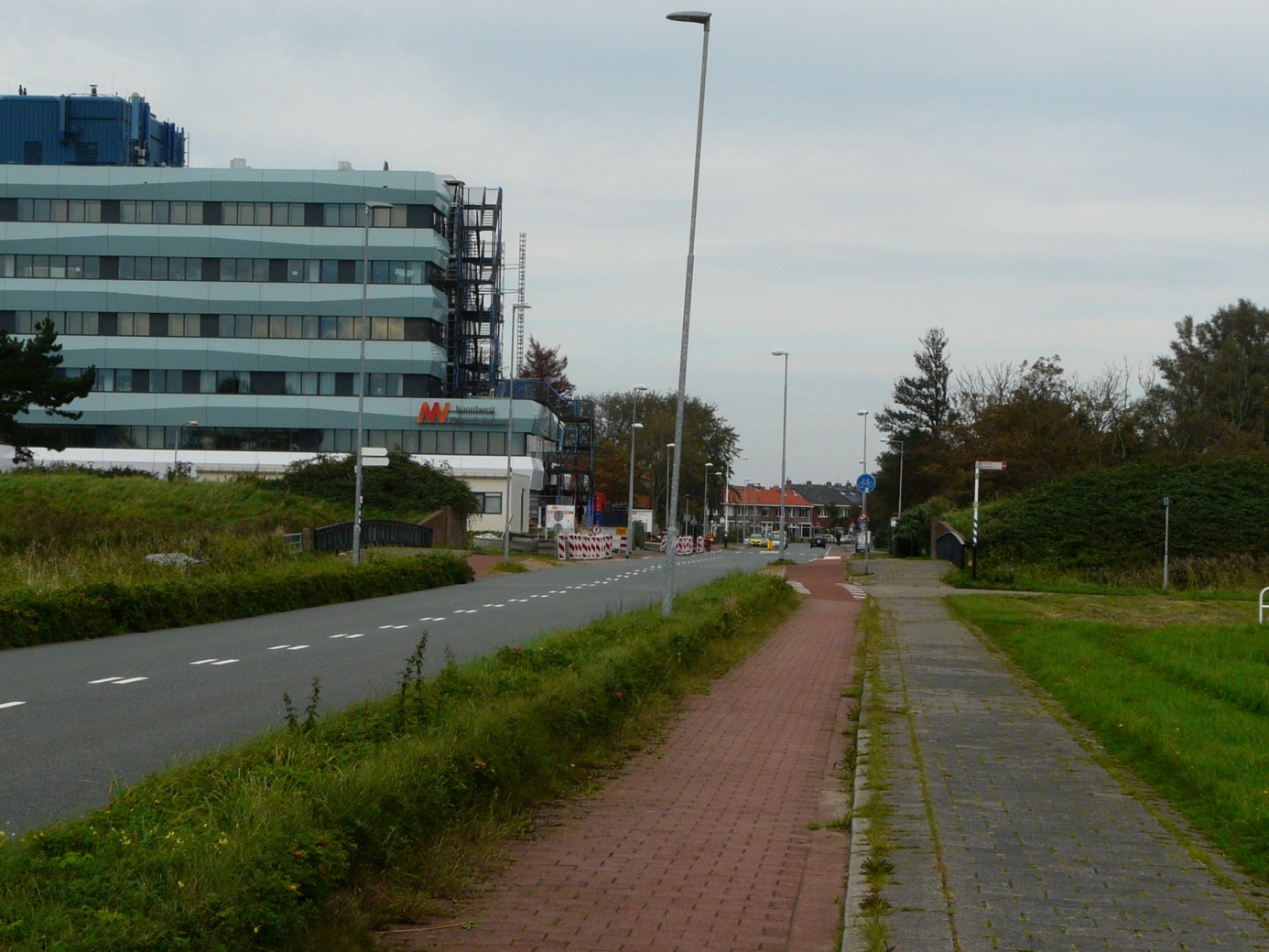 Linie vanaf Huisduinerweg naar het oosten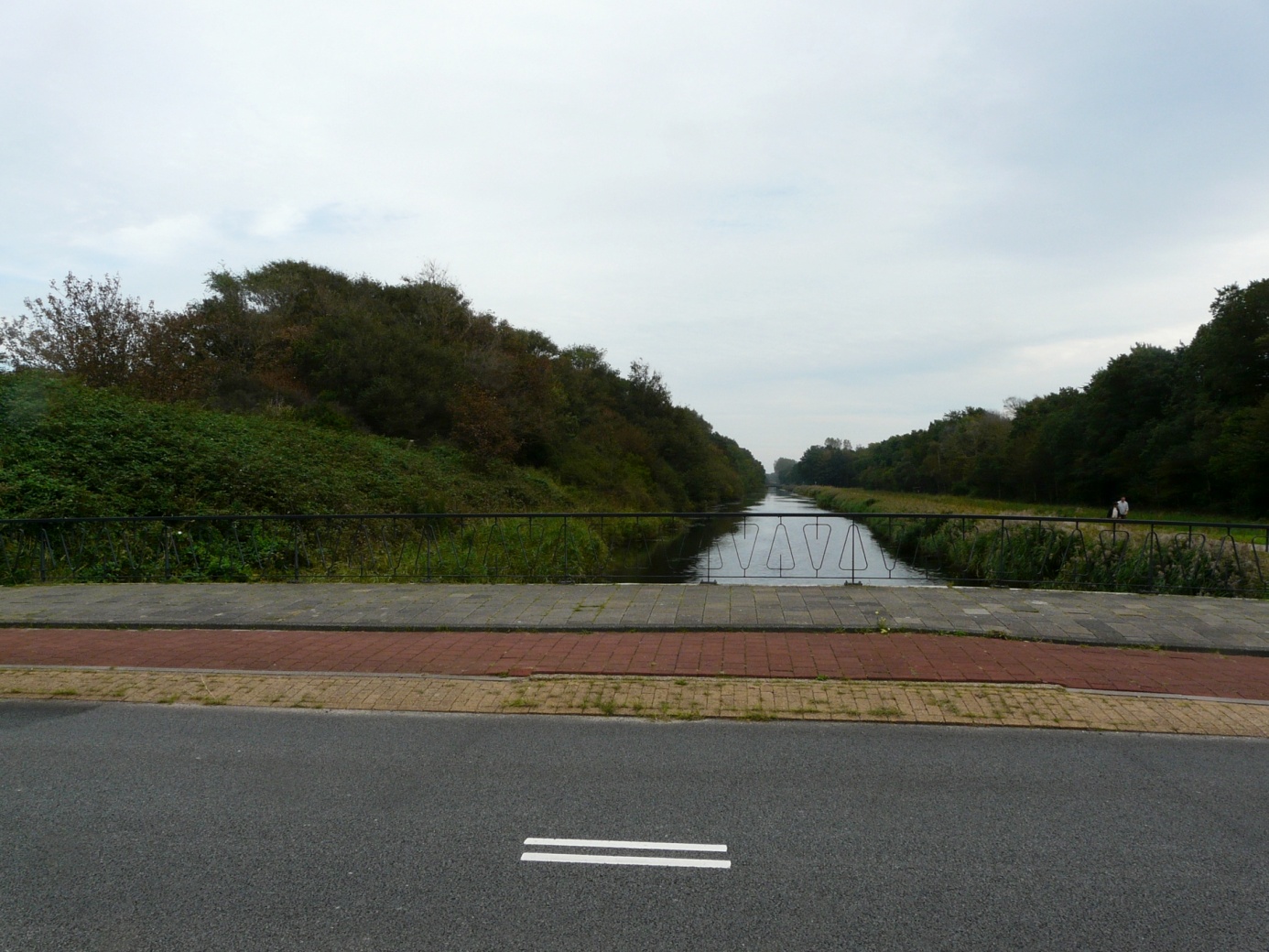 Remise Profiel nog aanwezig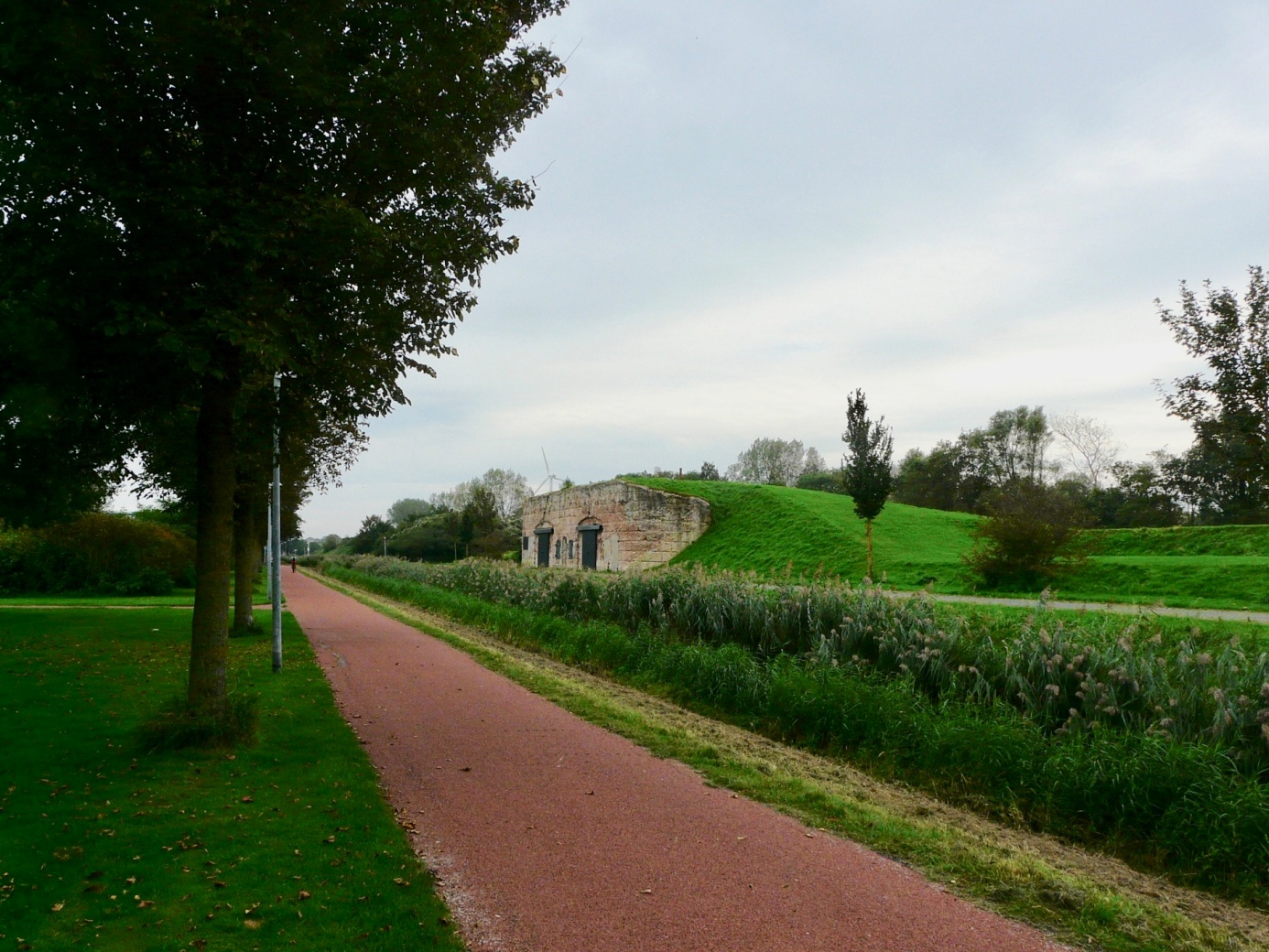 	Banket/kanon Westoever , profiel gedeeltelijk aanwezig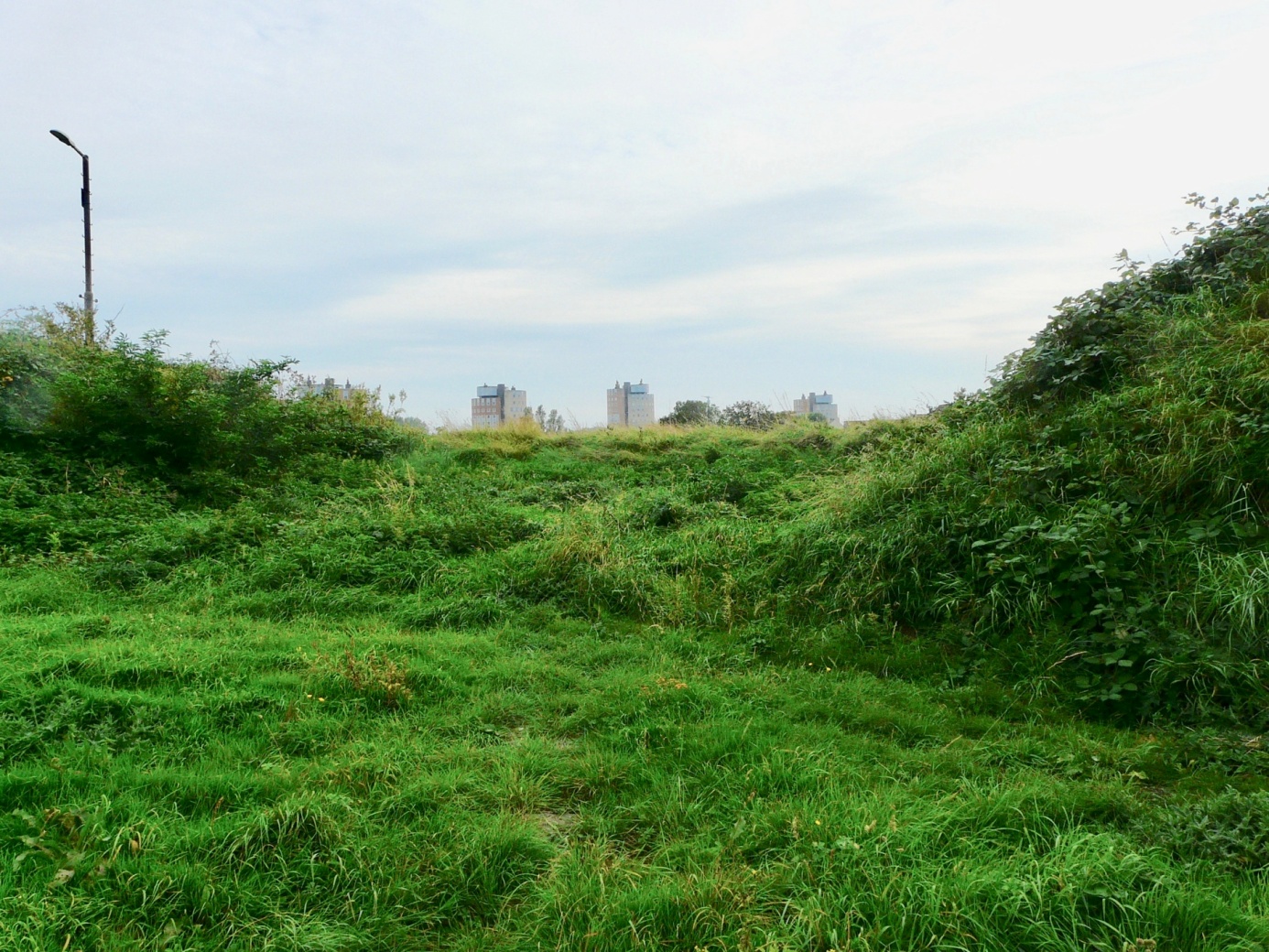 ostoever remises enz. overwoekert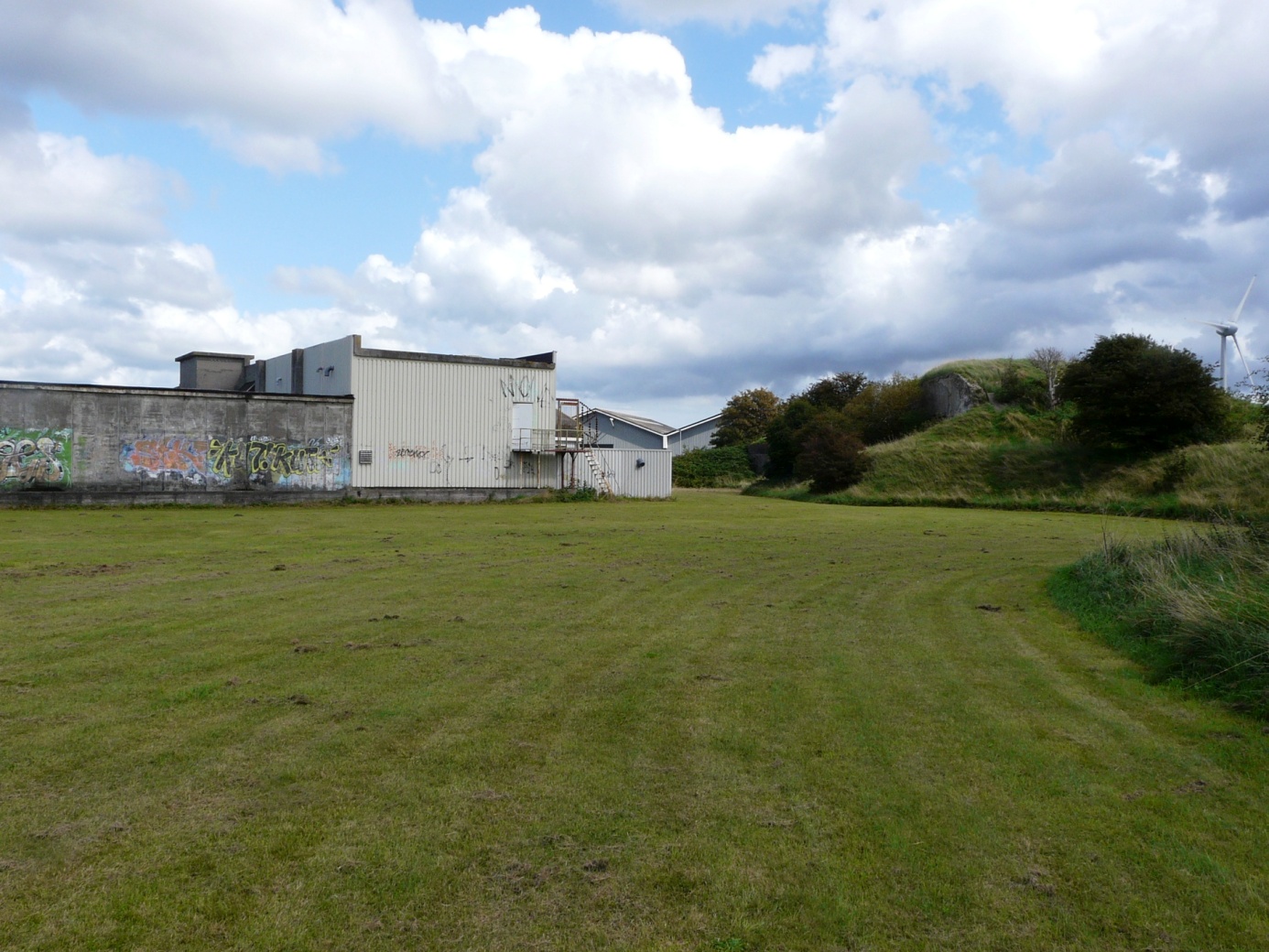 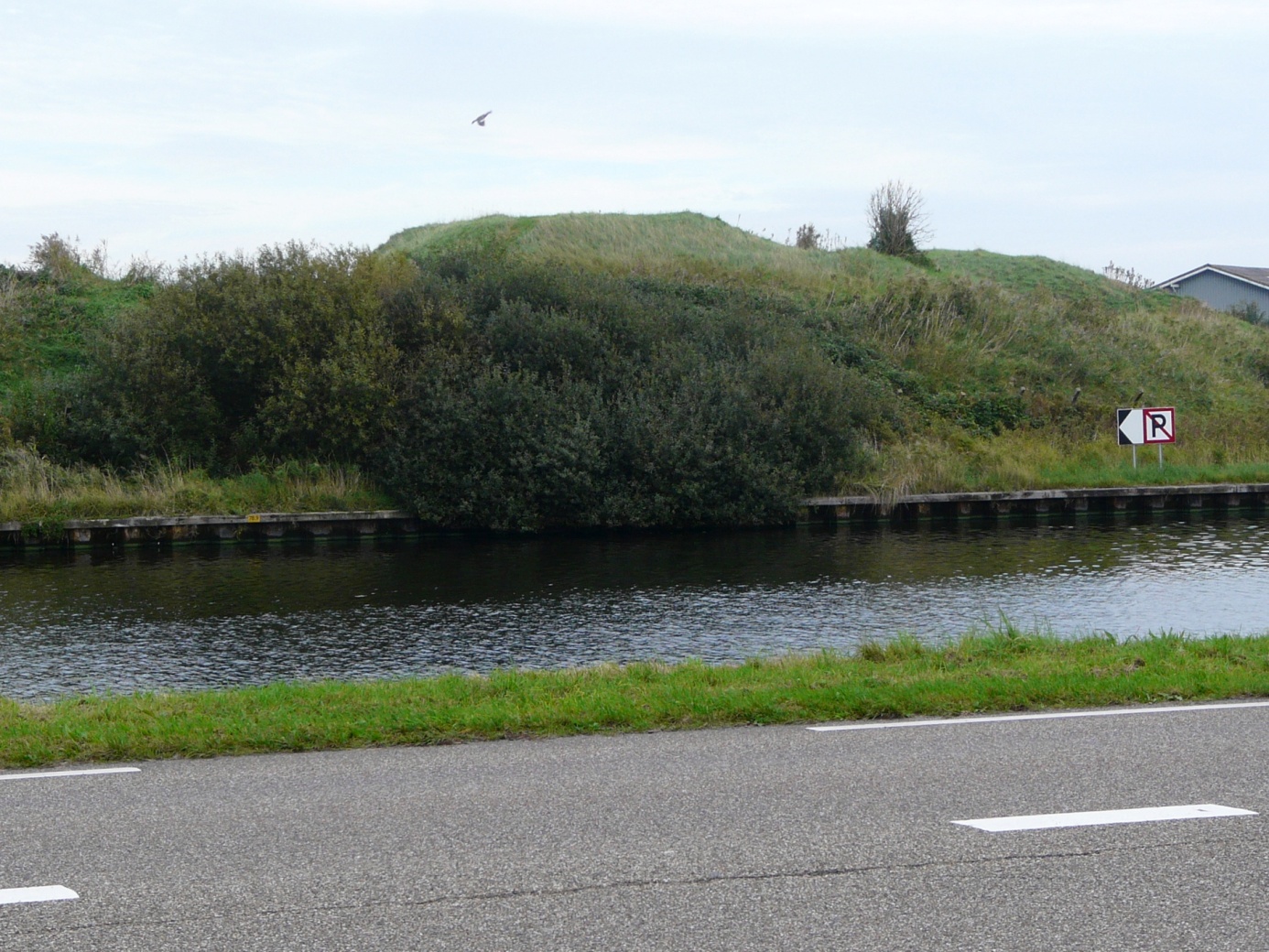 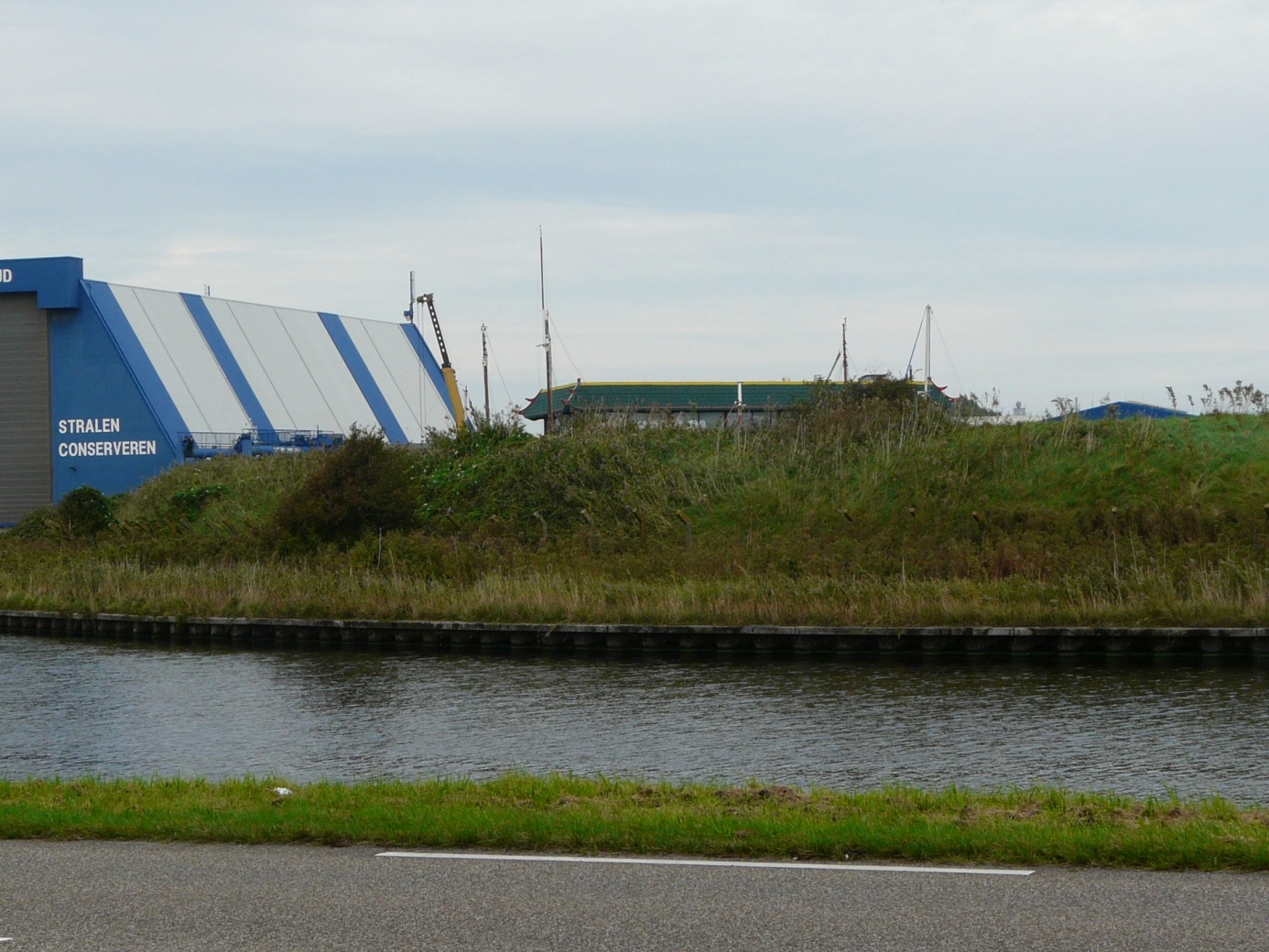 Kruitkamer OostoeverSchade door de boomwortels , tast de buitengevels aan
Fort Kijkduin onderhoudsachterstand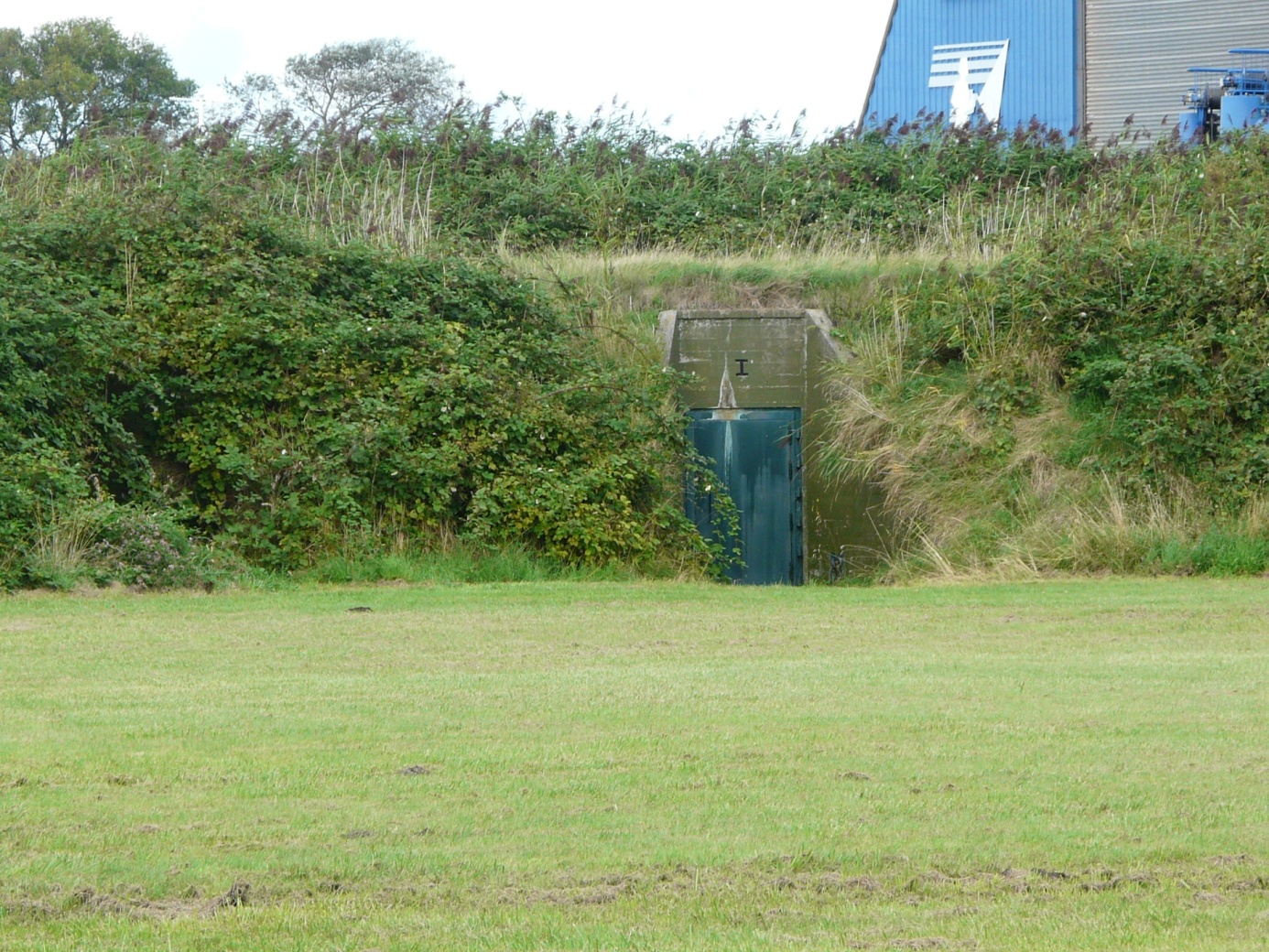 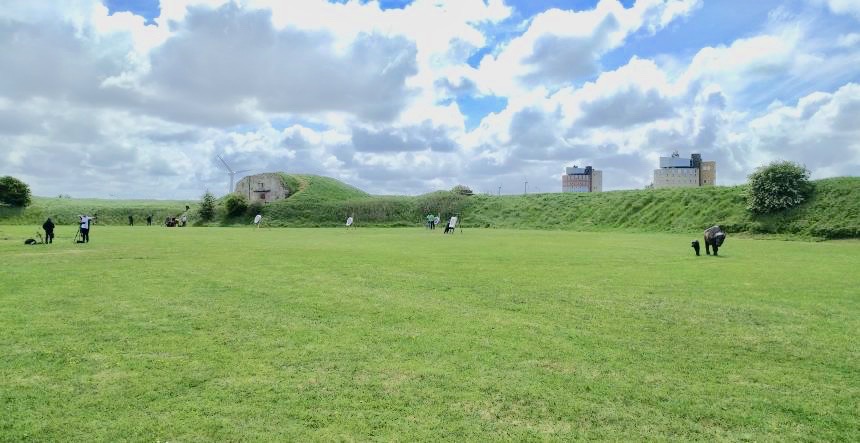 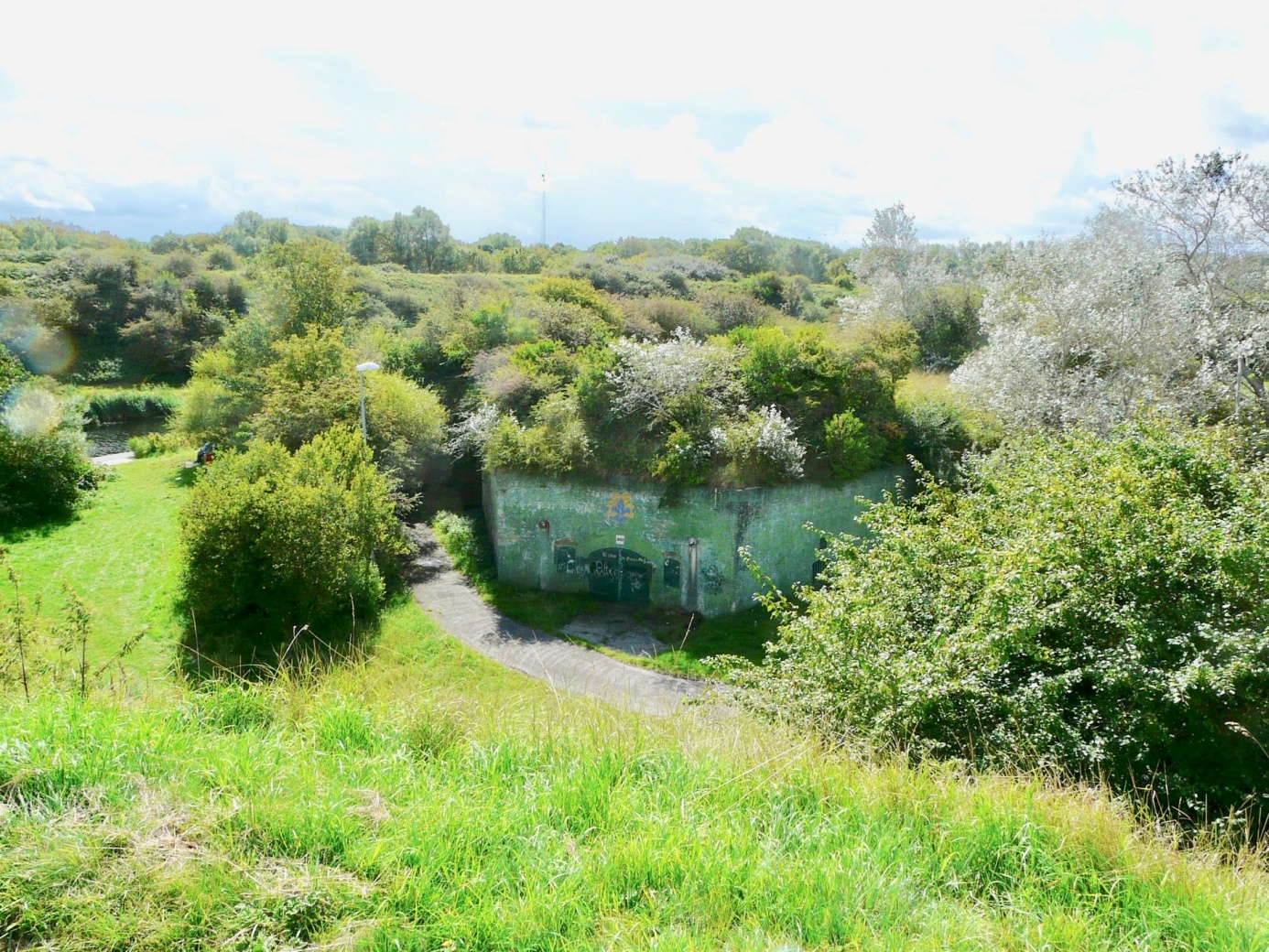 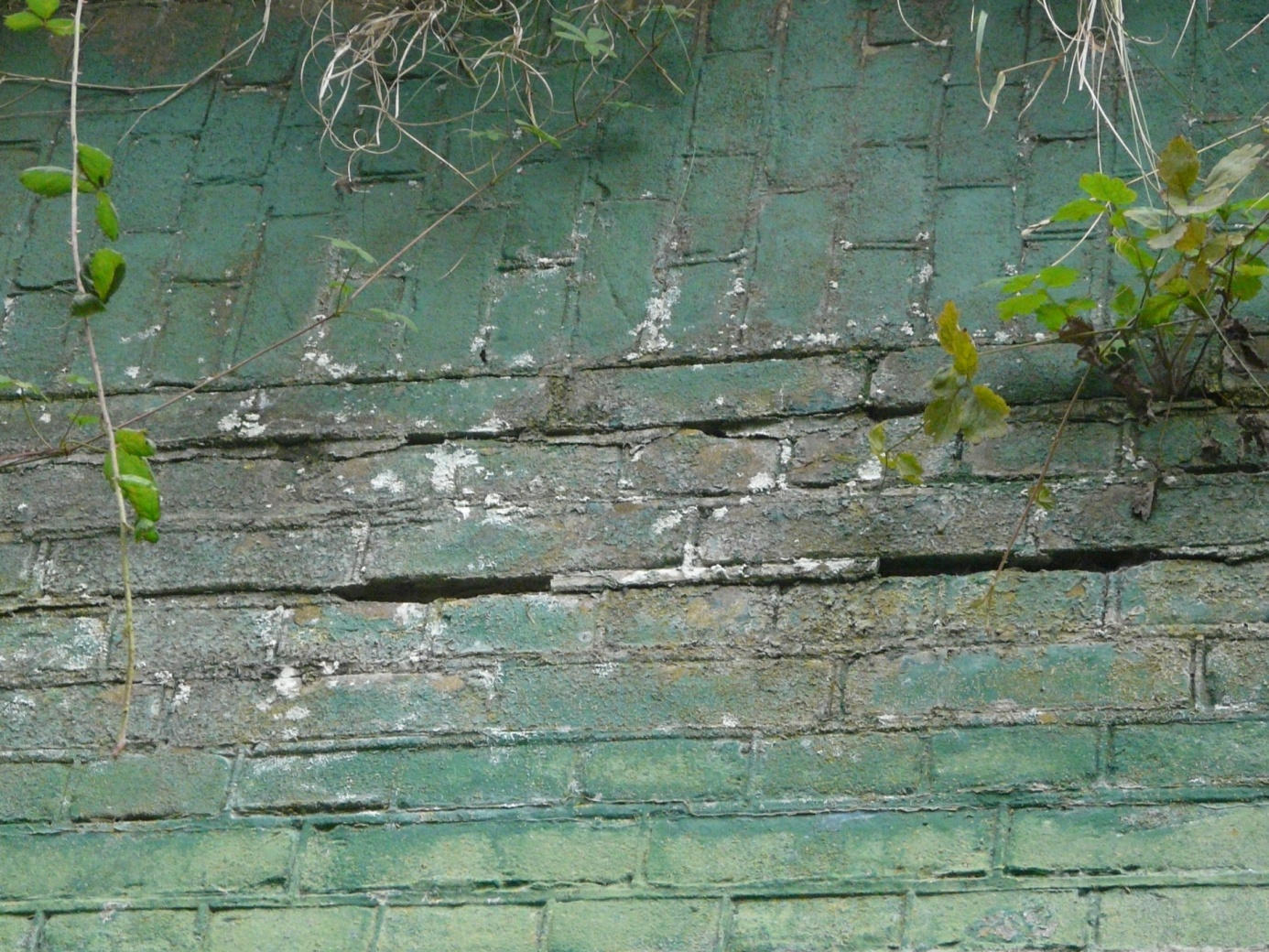 De observatiekoepel zwaar geroest
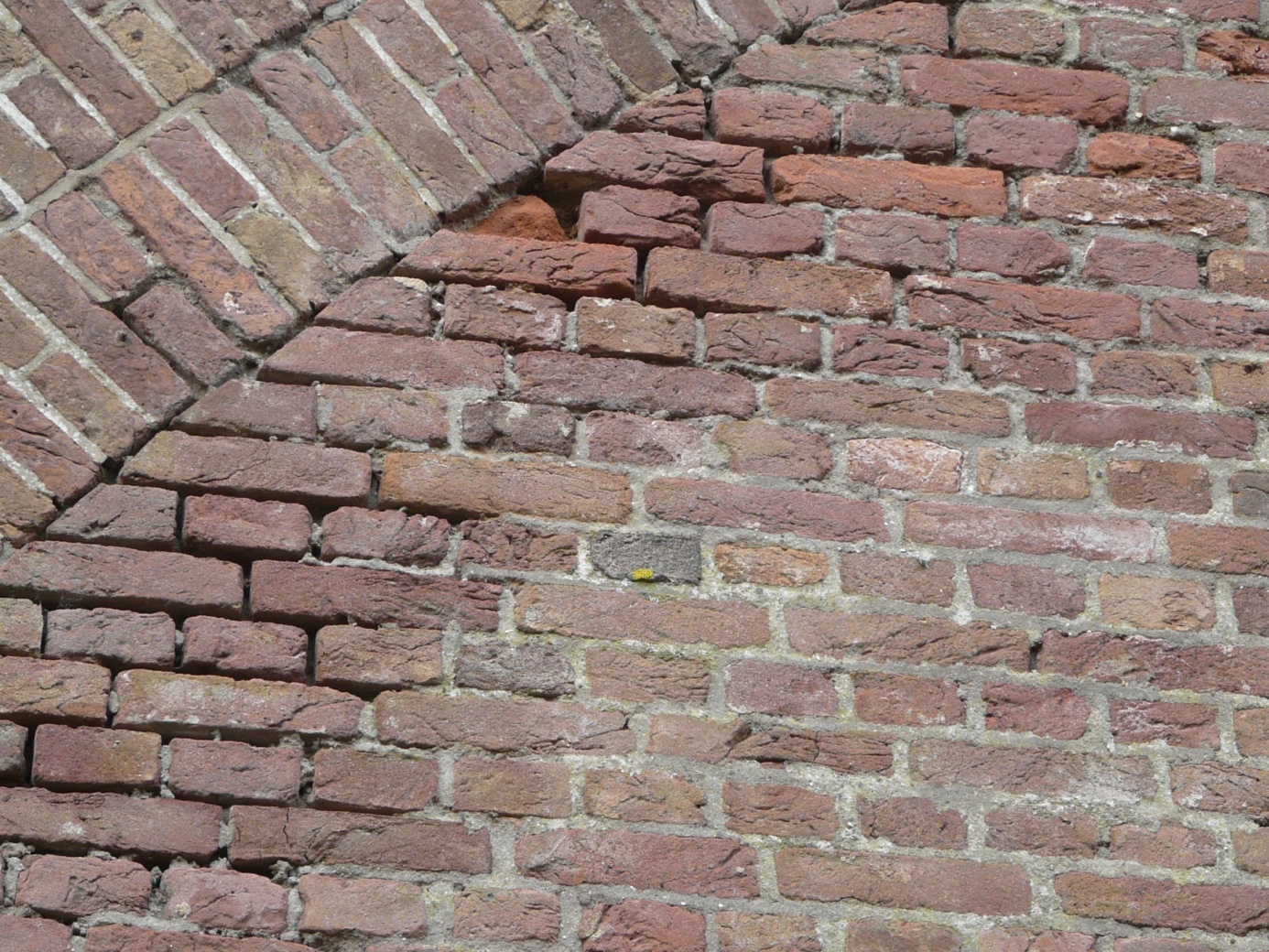 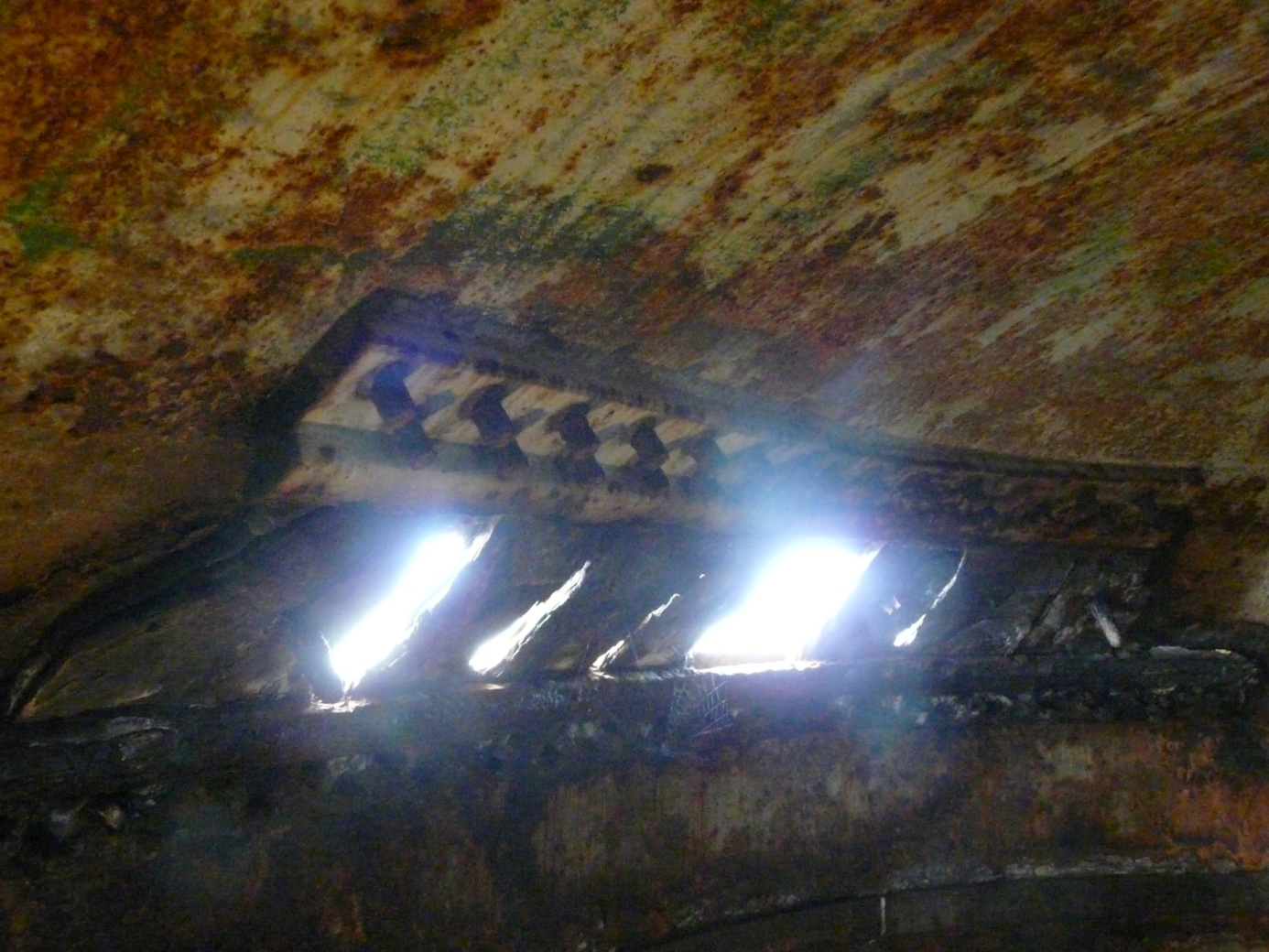 Voorstel van aanpak
1.       herstel van de gebouwen die door  verwaarlozing (door de natuur) zwaar beschadigd zijn. De capponière bij Dirksz Admiraal . Verwijderen van de begroeiing op en rondom dit prachtige gebouw en herstel. Hetzelfde geldt voor de bebouwing op Oostoever.2.        het restaureren en groot onderhoud  van de forten.3.        herstel van de linies, waarbij de linie parallel aan de Sportlaan  en de linie ten westen van de Huisduinerweg vanwege de weinige begroeiing als eerste in aanmerking zou kunnen komen. 